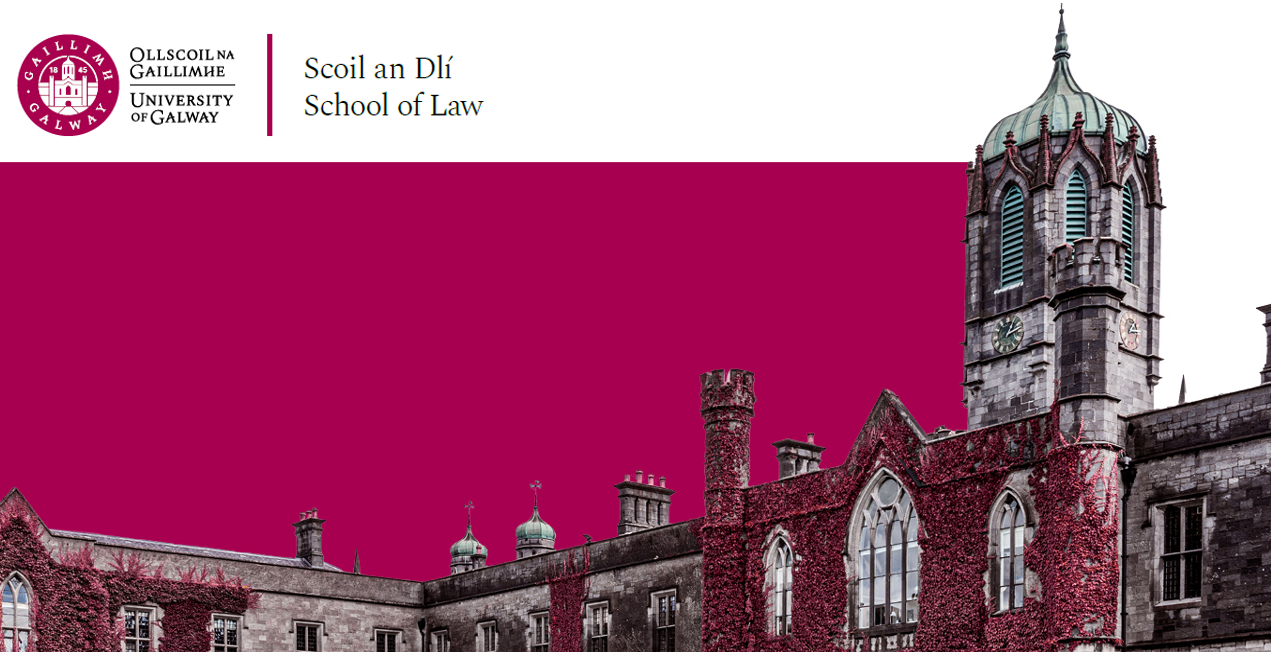 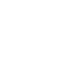 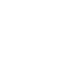 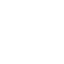 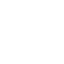 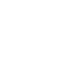 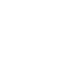 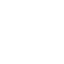 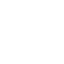 BA LAW PROGRAMME CONTACTSMODULE SELECTION 						First Year – BA LawNote: 1.  As the number of places in Second BA Law is limited to a maximum of 100, students who wish to progress to study Law as one of their degree subjects are required to pass the above First BA Law modules and First Year overall in order to be eligible to progress to Second Law.2. 	BA (Connect) Students do not take Legal SkillsSecond Year – BA LawNote:Students must take and pass in Second Arts the 5 obligatory modules plus 1 optional module from the above list.  Students should note that the module Legal Methods and Research is examined by means of assignments. Students must complete and submit the assignments as directed by the lecturer in the course of the first semester lectures in this module.BA (Connect) students do not take the optional modules in Semester II.LW370 Comparative Disability Law: This module will deal with the law and policy affecting individuals with disabilities.  It will take as its starting point an examination of the general concept of equality and its application in the field of disability.  Specialist topics shall include consideration of the relevant portions of transportation law, education law, housing law, employment law and planning law.  The scope of the module shall be comparative in nature and shall cover in particular the relevant UN, US, Canadian, Australian, Irish and European laws.  LW358 Environmental Law II: This module will examine the legal aspects of a number of different sources of pollution including water pollution (inland and coastal), air pollution, waste, noise etc.  The Common Law nuisance principles and the Rule in Ryland v Fletcher will be examined, as well as recent case law in this area.  Recent domestic legislation (in particular the Water Pollution Act and the Air Pollution Act) as well as EC developments will be considered, particularly from the point of view of monitoring and penalties for breach.  The role of environment impact assessments will also be considered.LW232 Housing Law & Policy: This new course will explore traditional housing law areas such as mortgages, property law, landlord and tenant law, succession, family law, conveyancing, planning and standards. It will also explore new perspectives in this distinct and expanding area of Irish housing law and policy including EU law, international and European human rights law and developments in consumer rights.  Of particular concern will be the relationship between law reform options and the social and other policies of the EU.  The course will take into account evolving European capital markets as well as the move towards Social Inclusion and rights-based approaches emanating from the United Nations and Council of Europe.Study AbroadIt is possible for students to spend their third year studying abroad as part of an Erasmus (within the EU) or international (outside the EU) exchange. There are three categories of students who can study abroad and the procedure is different for each category. 1. For students taking French, German, Italian or Spanish, their exchange will be arranged by their language department co-ordinator. 2. BA (Global Experience) students not taking a language will be contacted by the College mobility co-ordinator in October, and invited to an information session to explain the application process. Places will be allocated in early December. 3. BA Government students and BA Law students who do not take a language will be contacted by the College mobility co-ordinator in January, and invited to an information session to explain the application process. This is highly competitive, as there is a limited number of places available. Second year Semester I results will be the deciding factor. Final Year – BA LAWEntry to the LLBThe LLB is a three year postgraduate degree in law. BA Law graduates with at least 70 ECTs in law are eligible to skip the first two years of the LLB and enter the final year. Students who have taken the full BA Law will have 80 ECTS in law. Most students who have taken law as part of a Connect degree will have 70 ECTS in law. The entry requirement for BA Law graduates is a third class honours degree. Offers will be sent out by the Law School in early summer. There is no need to apply via the online postgraduate application system. Programme Director Ms Nicola Murphynicola.murphy@universityofgalway.ie Class Adviser 1st BA LawMs Ursula Connolly ursula.connolly@universityofgalway.ie  Class Adviser 2nd BA LawDr Maureen O’Sullivanmaureen.osullivan@universityofgalway.ie  Class Adviser Final BA LawProf Donncha O’Connell donncha.oconnell@universityofgalway.ie  CodeModuleSemester ECTSLW103.IIrish Legal System (Obligatory)15LW126Legal Skills (Obligatory)25LW3109Tort (Obligatory)1 & 210CodeModuleSemester ECTSLW227Constitutional Law I (Obligatory)15LW202Contract I (Obligatory)15LW107.iLegal Methods & Research (Obligatory)15LW228	Constitutional Law II (Obligatory)25LW205Contract II (Obligatory)25LW370Comparative Disability Law* (Optional)25LW232Housing Law and Policy* (Optional)25LW358Environmental Law II* (Optional)25CodeModuleSemesterECTSLW503European Union Law I (Obligatory)15LW4103Administrative Law I (Obligatory)15LW409Criminal Law I (Obligatory)15LW504European Union Law II (Obligatory)25LW4104Administrative Law II  (Obligatory)25LW413Criminal Law II (Obligatory)25